Информационная карта участника районного конкурсаЗаполняется участником самостоятельно по определенной форме на бумажном и электронном носителях. Ответы на вопросы анкеты должны быть правдивыми и оригинальными, поскольку она отражает некоторые взгляды участника, выявляет некоторые его личностные особенности, создает о нем первое впечатление. Форма карты:Правильность сведений, представленных в информационной карте, подтверждаю: _____________________  (____Чуева Н.С.___)                (подпись)                                    (фамилия, имя, отчество участника)«___9_» января  2020  г.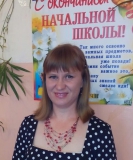 Информационная карта участника районного конкурса «Педагог года 2020»________________________ Чуева ______________________________(фамилия)__________________Надежда_____Сергеевна_____________ (имя, отчество)( ______________________Нерчинский _____________________ ) ( территория края)1. Общие сведения1. Общие сведения Территория краяНерчинский районНаселенный пунктС. ЗнаменкаДата рождения (день, месяц, год) 28.11.1986 гМесто рожденияС. Жидка, Балейский район, Читинская областьАдреса в Интернете (сайт, блог  и т. д.), где можно познакомиться с участником и публикуемыми им материалами https://uchportfolio.ru/s91820439842. Работа2. РаботаМесто работы (наименование образовательного учреждения в соответствии с уставом)МБОУ « СОКШ с. Знаменка»Занимаемая должностьУчитель истории и обществознанияПреподаваемые предметыИстория, обществознаниеКлассное руководство в настоящее время, в каком классе 7 классОбщий трудовой и педагогический стаж (полных лет на момент заполнения анкеты)12 летКвалификационная категорияСоответствие занимаемой должностиПочетные звания и награды (наименования и даты получения)Грамота за участие в iii Рождественских образовательных чтениях -секция - "Церковь и казачество" 2017 гДиплом 2 степени VII Забайкальских Рождественских образовательных чтений Секция "Церковь и казачество" руков-ль епархиального отдела по взаимодействию с казачеством ,войсковой священник - протоиерей С. Комков. ноябрь 2017 гГрамота за занятое 2 место в школьном смотре- конкурсе методических папок по самообразованию 2018,Благод. письмо  главы муниципального района « Нерчинский район» за добросовестный труд в системе образования, 2018Благодарность за подготовку призера муниципального этапа ВОШ 2018,Грамота за активное участие в работе РМО 2019 гСертификат участника Всероссийского конкурса « Семья и Отечество в моей жизни» 2019 гСертификат участника краевого заочного конкурса « Мы помним, мы гордимся!» 2019 гПослужной список (места и сроки работы за последние 10 лет) МБОУ « СОКШ с. Знаменка»Преподавательская деятельность по совместительству (место работы и занимаемая должность)3. Образование3. ОбразованиеНазвание и год окончания учреждения профессионального образованияЗабГУ  2015 гСпециальность, квалификация по дипломуУчитель истории и обществознанияДополнительное профессиональное образование за последние три года (наименования образовательных программ, модулей, стажировок и т. п., места и сроки их получения)-Знание иностранных языков (укажите уровень владения)-Ученая степень-Название диссертационной работы (работ)-Основные публикации (в т. ч. брошюры, книги)-4. Общественная деятельность4. Общественная деятельностьУчастие в общественных организациях (наименование, направление деятельности и дата вступления)Председатель ППОУчастие в деятельности управляющего (школьного) совета-Участие в разработке и реализации муниципальных, региональных, федеральных, международных программ и проектов (с указанием статуса участия)-5. Семья5. СемьяСемейное положение (фамилия, имя, отчество и профессия супруга) Замужем, Чуев Сергей ВладимировичДети (имена и возраст)Антон-14 лет,Маргарита- 4 года6. Досуг6. ДосугХоббиВыпечка Спортивные увлеченияНастольный теннисСценические таланты7. Контакты7. КонтактыРабочий адрес с индексомС .Знаменка, ул. Набережная, 10,   673423 Домашний адрес с индексомС. Знаменка, ул. Школьная,15Рабочий телефон с междугородним кодом-Домашний телефон с междугородним кодом83024257113Мобильный телефон 89144332526Факс с междугородним кодом-Рабочая электронная почтаznamenka.shkola@yandex.ru Личная электронная почтаnadezhda.dimova86@mail.ru Адрес личного сайта в Интернетеhttps://uchportfolio.ru/s9182043984Адрес школьного сайта в Интернетеhttps://uchportfolio.ru/s4590660218 8. Профессиональные ценности8. Профессиональные ценностиПедагогическое кредо участникаУчитель не просто профессия, а часть жизни.Почему нравится работать в школеЛюблю детей, узнавать с ними что -то новое.Профессиональные и личностные ценности, наиболее близкие участникуОтветственность, профессионализм, терпение.В чем, по мнению участника, состоит основная миссия победителя конкурса «Педагог года »Проверить себя, свои способности, обмен опытом.9. Приложения9. ПриложенияИнтересные сведения об участнике, не раскрытые предыдущими разделами (не более 500 слов)Не публиковавшиеся ранее авторские статьи и разработки участника, которые он хотел бы опубликовать в средствах массовой информацииПредставляется на компакт-диске в формате DOC («*.doc») в количестве не более пяти